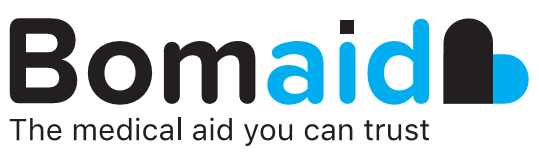 Programme OfficeEnd Project ReportProject:  MotswediDocument Type: End Project ReportDocument Name: Motswedi Project Close OutVersion: 1.0Date: 26 February 2020Report HistoryDocument LocationThis document is only valid on the day it was printed.RevisionApprovalsThis document requires the following approvals to be signed off and releasedDistributionThis document has additionally been distributed to:Table of Contents1	Introduction	41.1	Purpose of this Report	41.2	Background	41.3	Objectives	42	Project Baseline	62.1	Project Management Structure	62.2	Project Scope	72.3	Product Scope	82.4	Project Schedule	83	Project Execution	93.1	Scope Changes	93.2	Schedule	93.3	Budget	93.4	Issues	103.5	Risks	103.6	Business Case Review	123.7	Team Performance	123.8	Follow-on Action Recommendations	133.9	Lessons Learned	133.10	Project Document Repository	144	Conclusion	155	Attachments	16IntroductionPurpose of this ReportThe purpose of this End Project Report is the last deliverable and concludes the consultancy services, for provision of project management services for the Bomaid Motswedi Project.BackgroundBomaid is the largest medical aid serving the general public in Botswana. The claims processing system, EZ-CAP was about 20 years old, and had not been Project Document RepositoryAll final project documents have been stored on the Bomaid Sharepoint server. This may be accessed in the following places (subject to appropriate credentials):https://southviewbw.sharepoint.com/sites/BomaidFASProgrammeConclusionThe staff for their support and effort in assisting with the project success.This.AttachmentsAttachment ?A?: Gap Analysis (including review of status of compliance)Attachment ?B?: Programme Roadmap (Schedule)Attachment ?C?: Project BudgetAttachment ?D?: Issue RegisterAttachment ?E?: Risk RegisterAttachment ?F?: LessonsAttachment ?G?: Benefits RegisterAttachment ?H?: Owner:Elmar Roberg / Gabriel MakasuLocation:Server linkStatusDraftRevision DateAuthorVersionSummary of Changes2020-02-22E Roberg1.0Draft 12020-02-23E Roberg2.0Draft 22020-02-25J Smith3.0FinalApproverApprover’s TitleDate of ApprovalVersionSignatureNameTitleDate of IssueStatusProgramme Board2020-02-26Sponsoring Group2020-02-26